ORGANIZADOR GRÁFICO DE UNIDAD DIDÁCTICA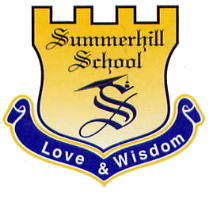 Asignatura: Informática	              		Unidad N.º: 2    	               Grado: TerceroFecha: 13 abril 2021				Profesor: 	Javier Alberto Isaza Caicedo TÍTULO HILOS CONDUCTORES:TÓPICO GENERATIVO:METAS DE COMPRENSIÓN:¿Qué son los artefactos?¿Cuál es la diferencia entre un artefacto y un elemento natural?¿Cómo los artefactos permiten realizar tareas y dar solución a necesidades humanas?Comprenderá qué son los artefactos, qué relación tienen con la tecnología y como ayudan al ser humano a potenciar sus actividades diarias.  Reconocerá algunos artefactos de la antigüedad e identificará la función que desempeñan ayudando a potenciar la acción humana. DESEMPEÑOS DE COMPRENSIÓNTIEMPOVALORACIÓN CONTINUAVALORACIÓN CONTINUAACCIONES REFLEXIONADASFORMASCRITERIOS DEL ÁREAPAEXPLORA-TORIA- Analizar los artefactos con los cuales se interactúa a diario. - identificar los tipos de artefactos con los que más interactúa en su diario vivir. 2   SEMANAS- Mostrando videos en los cuales se ven situaciones en las cuales se utilizan artefactos para dar soluciones a problemas y/o necesidades humanas. - Reflexionando a cerca de los artefactos que usa en su día a día. Avance proyecto de síntesis: los niños y niñas irán creando el concepto de artefacto. - Identificación del tema- Conceptualización y análisisETAPA GUIADA- Crear un documento en PowerPoint con los artefactos que utiliza en la casa y en el colegio e identificar qué tipo de artefacto es y qué acción les ayuda a potenciar. - Describir cómo se imaginan que se realizaban algunas de estas acciones antes de existir los artefactos actuales. 3 SEMANAS- Elaborando una presentación en PowerPoint en donde haya: una imagen del artefacto, tipo de artefacto y acción que permite potenciar.- Describiendo para cada uno de los artefactos de la actividad anterior cómo se imaginan que se realizaban algunas de estas acciones antes de existir los artefactos actuales.Avance proyecto de síntesis: Identificarán los tipos de artefactos y comprenderán como estos potencian la acción humana. - Aplicación de conceptos.- Apropiación del lenguaje técnico. PROYECTODE SÍNTESIS¡Clasificando artefactos!Describir la función y clasificación de algunos artefactos presentes en la vida cotidiana. 3 SEMANAS- Creando los dibujos de los artefactos en https://www.piskelapp.com/ y explicando el tipo de artefacto y su función.  - Organización de elementos- Clasificación- Diseño.